Inicio del módulo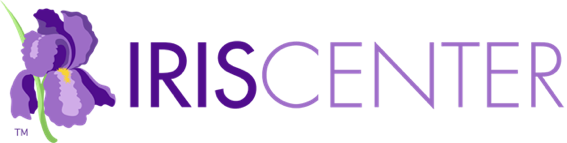 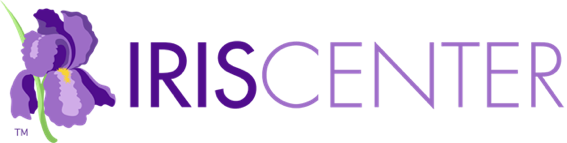 Descripción del módulo: Este módulo provee información acerca de las señales tempranas del autismo (TEA), así como un resumen de la diferencia entre un diagnóstico médico y una determinación educativa de TEA. Los recursos incluyen apuntes sobre consideraciones de enseñanza para maestros que tienen niños y estudiantes con TEA en sus salones de clases, además de otros detalles para tener en cuenta al trabajar con las familias de estos niños y estudiantes.Ciclo STAR LEGACYRelacionado a este moduloEnlace: Resumen del moduloVideo: Navegar un Módulo IRIS Star Legacy Enlace: IRIS y la teoría de aprendizaje de adultosMapa de compendio de contenidoRetoVideo: Cada niño o estudiante con un trastorno del espectro autista—o TEA—tiene sus propios talentos, necesidades en el salón de clases y retos.Pensamientos iniciales¿Qué es el trastorno del espectro autista (TEA) y cuáles son las características que se asocian con él?¿Qué deben de considerar los maestros al trabajar con los niños que tienen TEA?Perspectivas & recursosObjetivos del móduloDespués de completar la sección de Perspectivas y recursos y repasar las actividades acompañantes, Ud. debe de:Entender que los talentos y necesidades de los estudiantes con TEA varían muchoEstar consciente de las señales de advertencia de TEAReconocer la diferencia entre un diagnóstico de TEA y una determinación educativa de autismPoder identificar los miembros claves de los equipos PEI (Plan Educativo Individualizado) y PISF (Individualizado de Servicio Familiar)Entender los factores variados que pueden afectar a los familiares de los estudiantes con TEAEstar familiarizado con las estrategias que se pueden utilizar al trabajar con estudiantes con TEAPágina 1: ¿Qué es el trastorno del espectro autista?Definición del trastorno del espectro autista (TEA)Características principales del TEA [viñetas]Enlace: reacciones atípicas a los estímulos sensoriales [definición]La investigación indicaAudio: Wendy Stone comenta algunos factores contribuyentes a la prevalencia creciente del autismoEnlace: Manual diagnóstico y estadístico de los trastornos mentales (DSM-5) [definición]Enlace: Comparación de los criterios de diagnósticos para TEA en DSM-5-IV-TR, y la Ley sobre la Educación de Individuos con Discapacidades del 2004 (IDEA ’04, por sus siglas en inglés)Definición de autismGráfica: DSM-5 vs. DSM-IVAudio: Ilene Schwartz comenta la terminología a veces confusa asociada al TEAPágina 2: Características del trastorno del espectro autistaSe refiere al TEA como “un trastorno de espectro” porque…Las diferencias entre los síntomas que exhiben los niños en el video del Reto [tabla con viñetas]Enlace: habilidades de juego funcional [definición]Enlace: niño o estudiante [definición/aclaración]Señales de aviso de TEA durante los primeros dos años de la vida [encasillado con viñetas]Video: Poner el enfoque en las señales tempranas del trastorno del espectro autistaAudio: Nancy Rosenberg, madre de un adolescente con TEA, reflexiona sobre las señales tempranas que su hijo exhibíaAudio: Adrienne Golden comenta las características de los niños autistas con quien trabaja y algunas señales de aviso que busca en el salón de clasesActividad: Ver los videos a continuación. Por cada par de videos, compare y contraste los comportamientos de cada niñoEnlace: descripciones de los videosPágina 3: DiagnósticoDSM-5 vs. IDEA ’04Diagnóstico médico/Determinación educativeEnlace: Ley sobre la Educación de Individuos con Discapacidades (IDEA ’04, por sus siglas en inglés)Diagnóstico medicoRevisiónEvaluación diagnóstica [viñetas]Servicios relacionados a la discapacidad [viñetas]La investigación indicaDeterminación educativeEnlace: equipo multidisciplinario [definición]La evaluación dirigida por un equipo multidisciplinario debe involucrar…[viñetas]Nota sobre la determinación educativa y el diagnóstico medicoAudio: Ilene Schwartz habla de por qué es importante ver más allá de las necesidades académicas cuando uno determina si un niño con TEA califica para los servicios de educación especialPágina 4: El equipo multidisciplinarioEnlace: planes individualizados de servicio familiar (IFSPs, por sus siglas en inglés) [definición]Enlace: planes educativos individualizados (IEPs, por sus siglas en inglés) [definición]Miembros requeridos de un equipo multidisciplinarioMiembros del equipo PISF: Niños desde el nacimiento hasta los tres años de edad [viñetas]Miembros del equipo IEP: Estudiantes de 3-21 años de edadAudio: Andy y Becky, padres de un niño con TEA, describen sus experiencias como miembros del equipo PEI de su hijoMiembros adicionales del equipoProveedores de servicios relacionados [gráfica desplegable]Enlace: análisis conductual aplicado (ABA, por sus siglas en inglés) [definición]Audio: Nancy Rosenberg comenta el equipo PEI de su hijo Brian y destaca a los profesionales adicionales que invitó al equipoActividad: Revise la viñeta de Michelle del video Reto y conteste las preguntas que siguenPágina 5: Trabajar con familias de niños con el trastorno del espectro autistaLos familiares pueden proveer información como… [viñetas]Regrese al reto: Apoyos familiares viablesAudio: Wendy Stone comenta la importancia que tiene la participación de las familias cuando se trabaja con niños con TEARetos de los padresEjemplos de los retos de los padres [viñetas]Para su informaciónEnlace: Colaborar con las familias [Módulo IRIS]Audio: Nancy Rosenberg, madre de un adolescente con TEA, describe algunos de los factores estresantes que afectaron a su familiaAudio: Andy y Becky hablan de los retos de criar a su niño con TEALa investigación indicaApoyar a las familiasLos maestros pueden apoyar a las familias…Audio: Adrienne Golden comenta la importancia de que los cuidadores y educadores se comuniquen con las familias y les provean apoyoAudio: Nancy Rosenberg describe algunos de los apoyos que la ayudaron a lidiar con factores estresantes que ella vivióPágina 6: Consideraciones para la enseñanzaLa enseñanza de los niños y estudiantes con TEA, es una responsabilidad [viñetas]Estrategias para aumentar la probabilidad de que el niño o el estudiante pueda tener éxito [menú desplegable]Enlace: funciones ejecutivas [definición]Enlace: regulación emocional [definición]Enlace: flexibilidad [definición]Enlace: independencia y autodefensaEnlace: cartel con imágenes de primero-después[definición]Enlace: Evaluación funcional de la conducta: Identificar las causas de la conducta problemática y desarrollar un plan de conducta [Módulo IRIS]Audio: Wendy Stone discute varios consejos adicionales para maestros que trabajan con estudiantes con TEAAudio: Adrienne Golden habla sobre cómo interactuar con niños con TEA en el salón de claseAudio: Ilene Schwartz recalca la importancia de que los maestros tomen decisiones basadas en datos al trabajar con estudiantes con TEAPara su informaciónEnlace: Centro Nacional de Desarrollo Profesional del Trastorno del Espectro Autista (NPDC, por sus siglas en inglés)Enlace: Recursos de Intervención Enfocados en Autismo y Módulos (AFIRM, por sus siglas en inglés)Página 7: Las caras del trastorno del espectro autistaLos talentos y las necesidades de los niños y estudiantes con TEA varían enormementeBenjamínAudio: Lindsey y Ryan, padres de Benjamín, describen a su hijoVideo: Benjamín interactúa en su actividad preferida, jugar con un cubo lleno de habichuelas. Mientras juega sus padres describen sus talentos, el progreso que ha tenido, y los retos a los que todavía se enfrentaFinnAudio: Andy y Becky, los padres de Finn, hablan de la manera en que el TEA de su hijo afecta su vida en el hogar y en la escuelaVideo: Finn y a su madre interactuar mientras leen varios cuentos. La madre señala algunos comportamientos que reflejan el TEABrianAudio: Nancy, la madre de Brian, comenta los talentos y las necesidades de su hijoVideo: Brian utiliza varios horarios visuales con tal de darle estructura a la actividad en la que estuviera participandoPágina 8: Referencias & recursos adicionalesFormato sugerido para citar el móduloReferenciasRecurso adicionalesPágina 9: CréditosFormato sugerido para citar el móduloExpertos de contenidoDesarrolladores del móduloEquipo de producción del móduloEquipo de producción de contenido mediáticoMaterial mediáticoEntrevistas con expertosResumenLas características principales del TEA incluyen… [viñetas]Niños/estudiantes del Reto [tabla con viñetas]Audio: Ilene Schwartz ofrece un breve resumen acerca del TEARetomando ideas inicialesEvaluaciónResponda a las preguntas enumeradasHa completado este móduloOfrezca sus comentariosEnlace: Encuesta sobre el móduloHoras de desarrollo professionalOpciones de desarrollo profesional de IRISRecursos relacionados [enlaces]       NOTAS       NOTAS       NOTAS       NOTAS       NOTAS       NOTAS       NOTAS       NOTAS       NOTAS       NOTAS       NOTAS